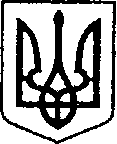 УКРАЇНАЧЕРНІГІВСЬКА ОБЛАСТЬ         Н І Ж И Н С Ь К А    М І С Ь К А    Р А Д А33 сесія VIIІ скликанняР І Ш Е Н Н Явід «28» вересня 2023 р.		         м. Ніжин                       № 53-33/2023    Про  надання дозволу на списання з балансу Товариства з обмеженою відповідальністю«НіжинТеплоМережі»орендованих основних засобів    Відповідно до ст. 26, 42, 59, 61, 73 Закону України «Про місцеве самоврядування в Україні», ст. 89, 91 Бюджетного кодексу України, Порядку списання об’єктів державної власності, затвердженого постановою Кабінету Міністрів України від 08 листопада 2007 року №1314, Регламенту Ніжинської міської ради Чернігівської області, затвердженого рішенням Ніжинської міської ради Чернігівської області від 27 листопада 2020 року № 3-2/2020 ( зі змінами), Положення про порядок відчуження та списання майна власності територіальної громади м. Ніжина, затвердженого рішенням Ніжинської міської ради  від 24 лютого 2012 року № 12-24/2012,  міська рада вирішила:Дозволити  товариству з обмеженою відповідальністю «НіжинТеплоМережі»  провести списання основних засобів згідно додатку №1, що додається.Товариству з обмеженою відповідальністю «НіжинТеплоМережі» здійснити списання основних засобів відповідно до Положення про порядок відчуження та списання майна власності територіальної громади м. Ніжина, затвердженого рішенням Ніжинської міської ради від 24 лютого 2012 року № 12-24/2012.Вилучити зі складу цілісного майнового комплексу, що орендує         ТОВ «НіжинТеплоМережі» основні засоби, з послідуючим внесенням змін до договору оренди.Виконавчому комітету Ніжинської міської ради підготувати додаткову угоду про внесення змін до договору оренди цілісного майнового комплексу.Директору товариства з обмеженою відповідальністю «НіжинТеплоМережі» забезпечити оприлюднення даного рішення на  сайті протягом п’яти робочих днів після його прийняття.  Організацію роботи по виконанню даного рішення покласти на першого заступника міського голови з питань діяльності виконавчих органів ради Вовченка Ф.І., начальника Управління комунального майна та земельних відносин Ніжинської міської ради Онокало І.А. та  директора  товариства з обмеженою відповідальністю «НіжинТеплоМережі» Ісаєнко Л.М.Контроль за виконанням даного рішення покласти на постійну комісію  міської ради з питань житлово-комунального господарства, комунальної власності, транспорту і зв’язку та енергозбереження (голова комісії В’ячеслав ДЕГТЯРЕНКО).  Міський  голова			         	                     Олександр КОДОЛА    Додаток №1                                                      до рішення міської ради №53-33/2023                                                                                                    від «28» вересня  2023р. Інв.номерНайменуванняРік вводуК-сть,шт.Цінагрн.Балансова вартість, грн.Сума зносу, грн.Залишкова вартість, грн.830Печатна машинка «Ятрань»1990150,3650,3625,7924,57855Печатна машинка «Ятрань»19941258,76258,76136,32122,441490Факс  «Panasonic»19971753,04753,04471,04282,001495Системний блок19981890,49890,49468,11422,381518Печатна машинка «Листвиця ПК-435»19911220,11220,11109,64110,471525Монітор19991587,00587,00362,83224,171529Монітор200111978,581978,581459,36519,221532Системний блок «Celeron-400»200011569,821569,821337,89231,931749Монітор «Philips 17’»20061932,00932,00932,000,001750Системний блок  «Pentium-4»200614434,934434,934434,930,001752Принтер лазерний НР-1160200611842,51842,51842,50,00Разом на суму1113517,5911580,411937,18